Wednesday 15.07.20LI: To convert units of time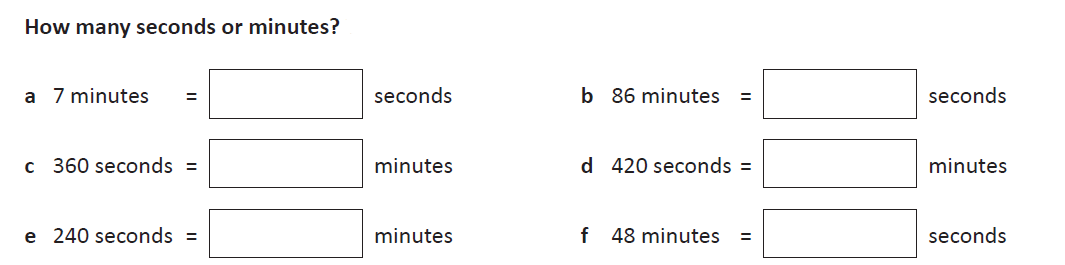 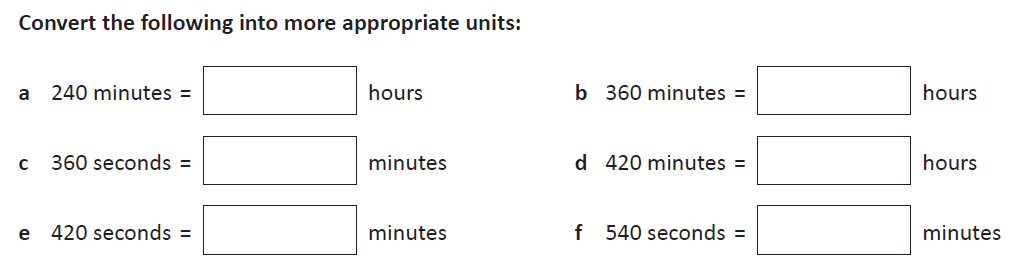 Solving problems with time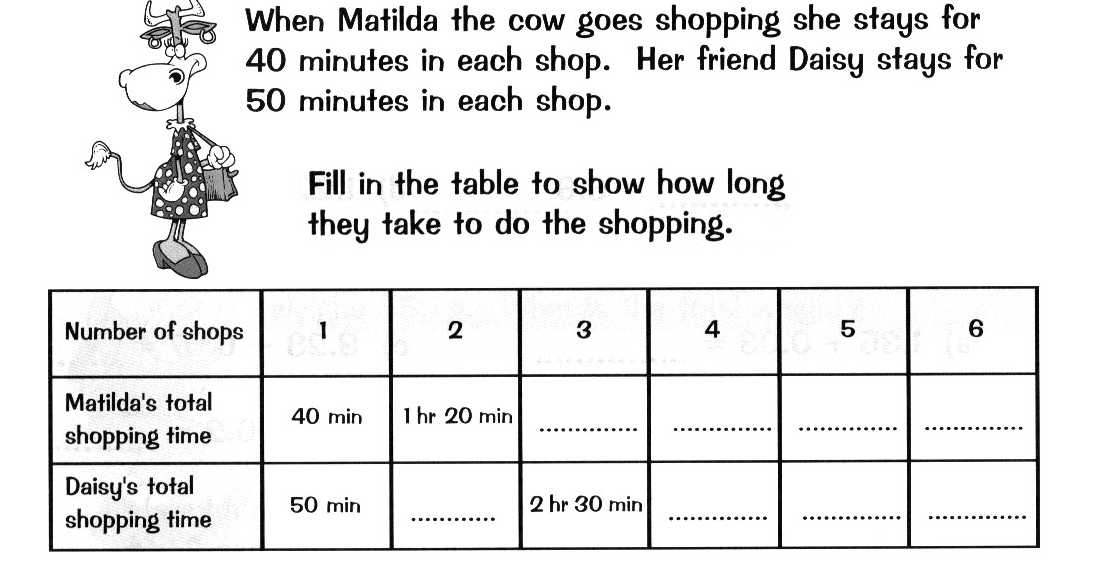 